附件1平顶山市教育体育系统“春风行动”志愿服务活动加入指引方法一：在“志愿云”平台登录个人志愿服务账号→在搜索栏搜索：平顶山市教育体育系统“春风行动”志愿服务活动→核实项目点击“我要报名”等待审核。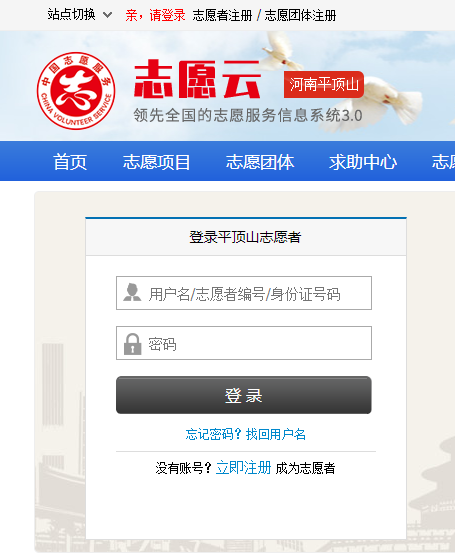 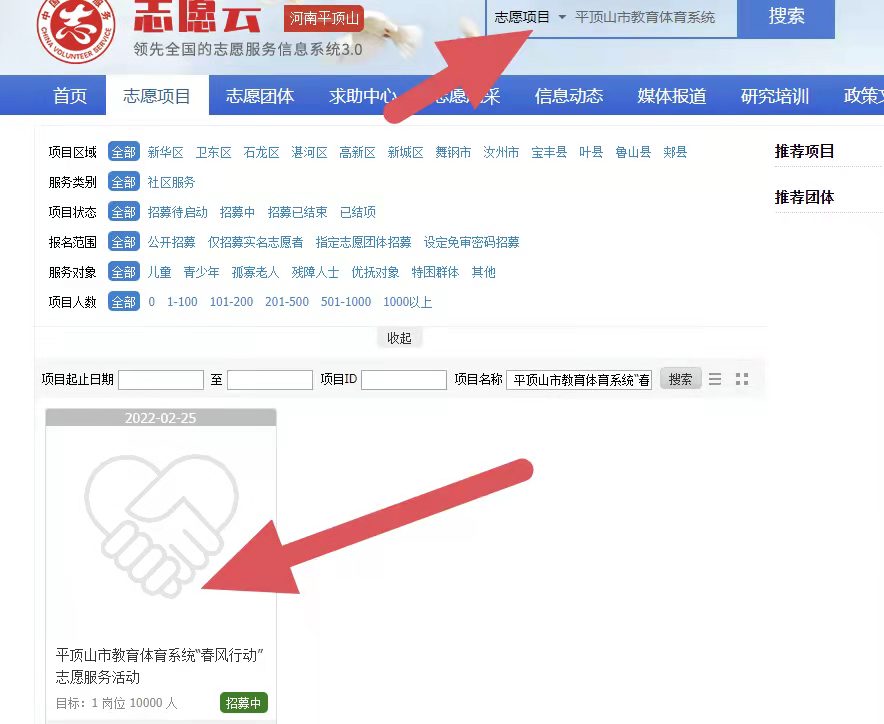 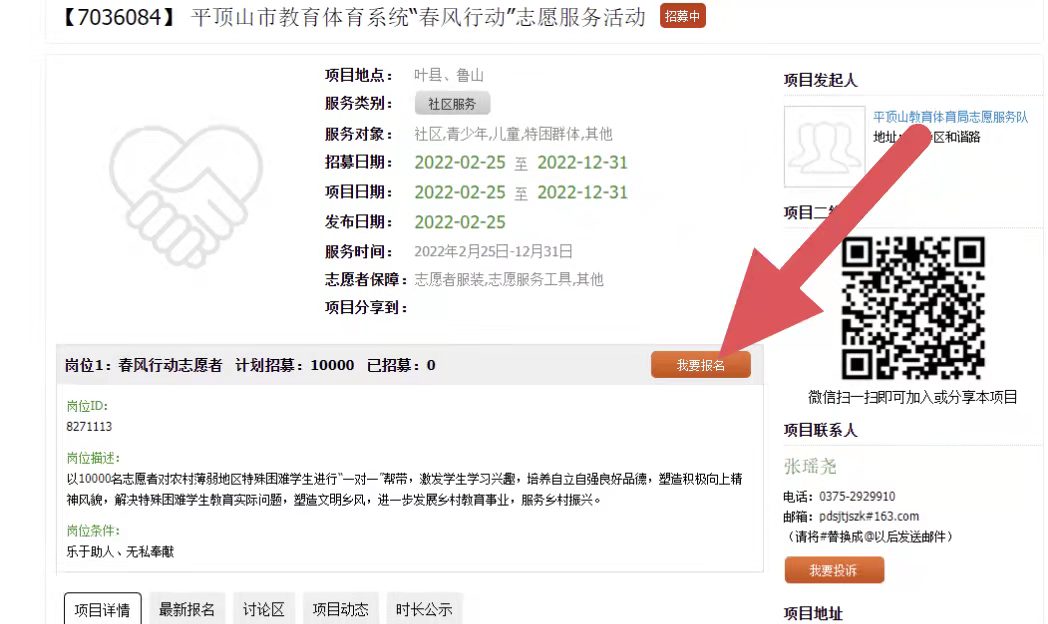 方法二：手机扫二维码→点击右下角“我要报名”→输入证件号，点击“我要报名”，等待审核。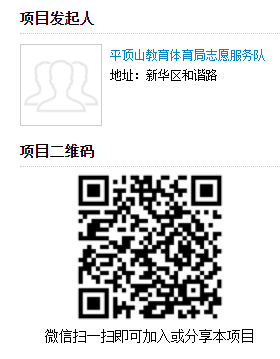 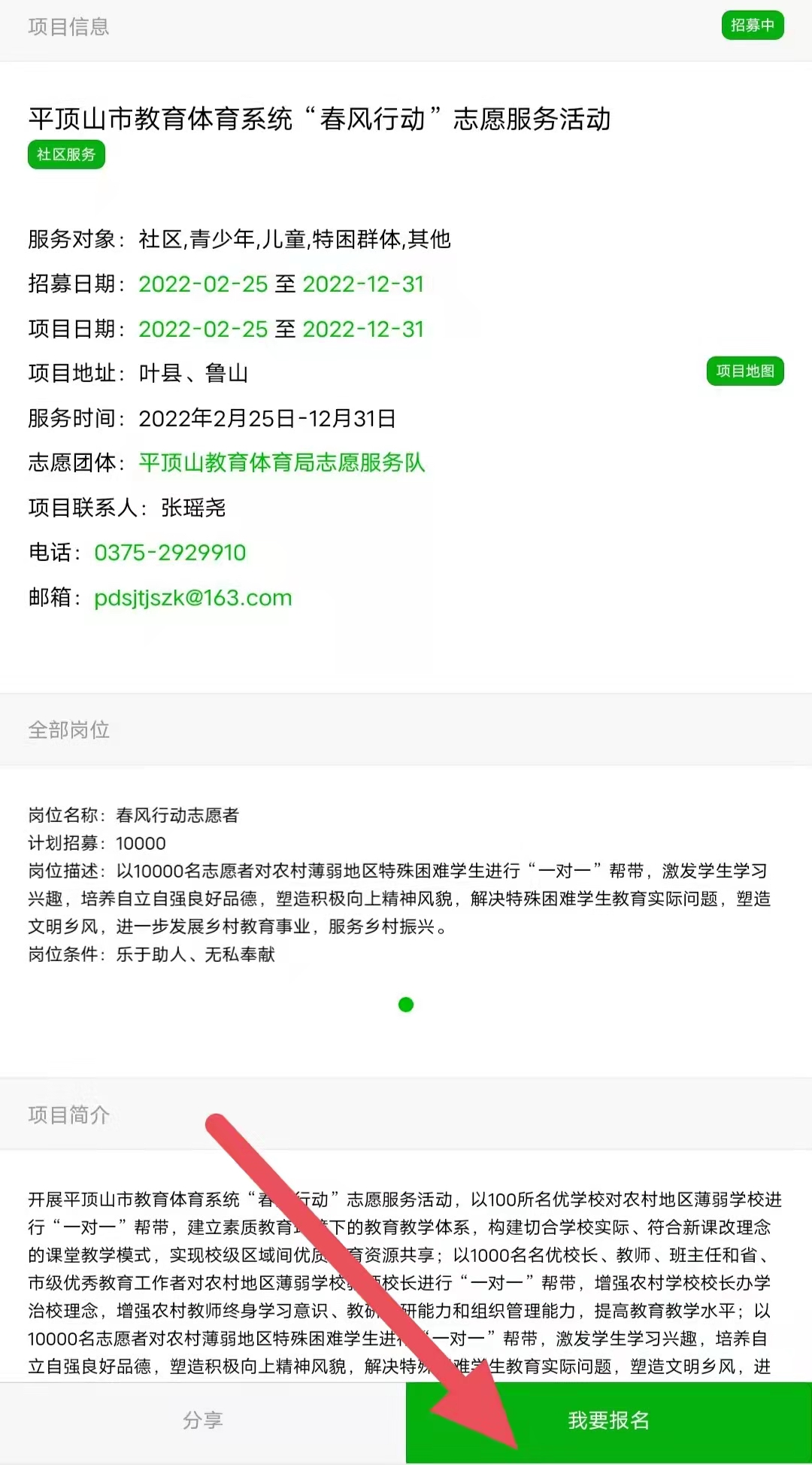 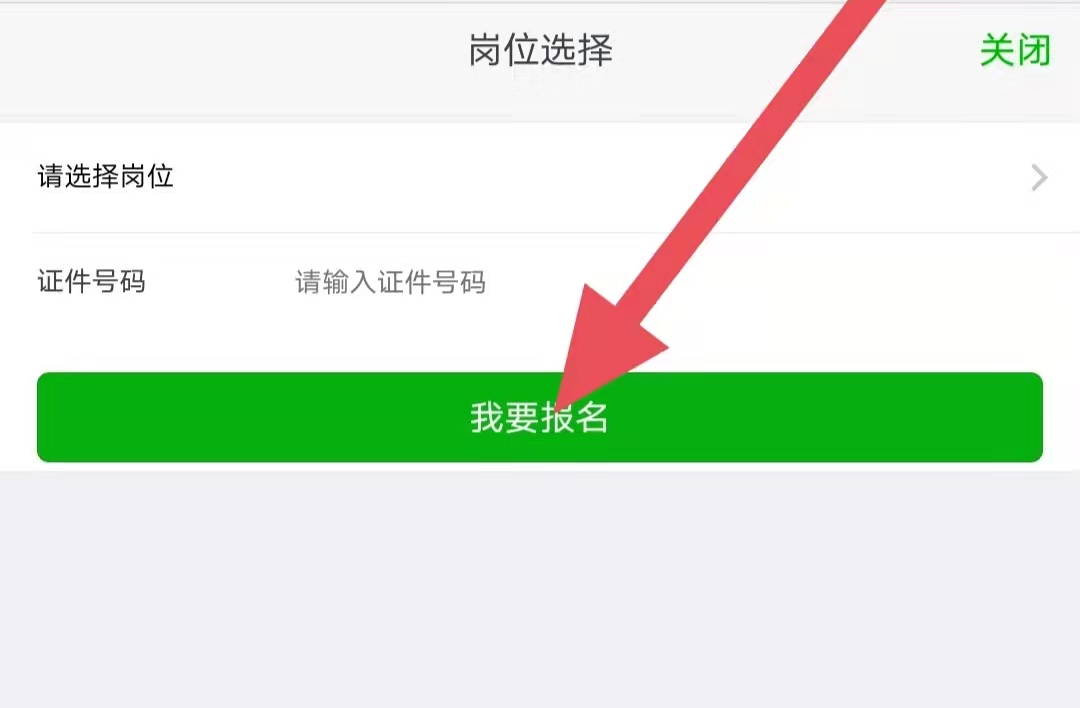 附件2平顶山市教育体育系统“春风行动”志愿服务活动台账单位:                                地点:                         参与人数:             序号姓名服务时间服务内容活动效果1例如：2022年3月4日上午9：00-12:00234567平顶山市教育体育局办公室                   2022年3月3日印发